NATIONAL ASSEMBLYQUESTION FOR WRITTEN REPLY QUESTION NO: 2584			 				2584.	Dr M Q Ndlozi (EFF) to ask the Minister of Communications:(1)	(a) What is the total number of (i) deputy directors-general and (ii) chief directors that are employed in (aa) an acting and (bb) a permanent capacity in her department and (b) what is the total number of women in each case.REPLY: I have been advised by the department as follows: DEPARTMENT OF COMMUNICATIONSGOVERNMENT COMMUNICATIONS AND INFORMATION SYSTEMS (GCIS)(2)	(a) what is the total number of (i) chief executive officers and (ii) directors of each entity reporting to her and (b) what is the total number of women in each case?	BRAND SOUTH AFRICAFILM AND PUBLICATION BOARD (FPB)MEDIA DEVELOPMENT AND DIVERSITY AGENCYINDEPENDENT COMMUNICATIONS AUTHORITY OF SOUTH AFRICASOUTH AFRICAN BROADCASTING CORPORATIONMs. Stella Ndabeni-Abrahams, MPMinister Date: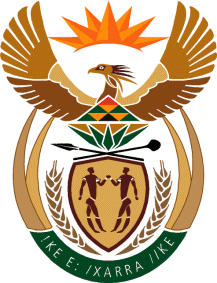 MINISTRY OF COMMUNICATIONS
REPUBLIC OF SOUTH AFRICAPrivate Bag X 745, Pretoria, 0001, Tel: +27 12 473 0164   Fax: +27 12 473 0585Tshedimosetso House,1035 Francis Baard Street, Tshedimosetso House, Pretoria, 10001(a)(i) No. of Deputy Director General(ii) No. of Chief Directorsaa) Actingbb) Permanentb)Total no. of women in each case070741(a)(i) No. of Deputy Director General(ii) No. of Chief Directorsaa) Actingbb) Permanentb)Total no. of women in each case31203DDGs: 2 CD: 1121 DDG 11 CDs3DDG: 1CDs: 2  (2) a) i) Total Number of CEO’sii) Directorsb) Total No. of women in each case142(2) a) i)Total Number of CEO’sii)Directorsb)Total No. of women in each case145(2) a) i)Total Number of CEO’sii)Directorsb)Total No. of women in each case121(2) a) i)Total Number of CEO’sii)Directorsb)Total No. of women in each case100(2) a) (i)Total Number of CEO’sii)Directorsb)Total No. of women in each case131